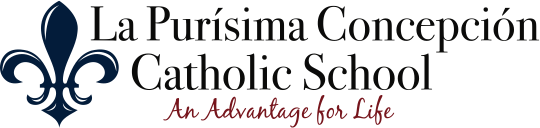 Fee Schedule for 2019-2020 School YearRegistration Fee: $250.00 1 child (non-refundable)		       $150 each additional child (non-refundable)Schedule Fee for grades K-8:	# Of children:	Monthly	Annual
		11 months*	1	$360.50	$3,965.50	2	$566.50	$6,231.50	3	$669.50	$7,364.50	4	$772.50	$8,497.50	5	$833.00	$9,163.00	6	$980.00	$10,780.00SMART tuition contract/account must be received or initiated in the office by July 1, 2019. There is a one-time fee of $50 to initiate SMART account and can be divided in payments. Checks that are returned will result in a $30.00 fee and personal checks will no longer be accepted. Payments to the school will only be accepted in cash or check. Family participation in certain fundraisers, SCRIP program, and services hours are mandatory. *Indicates 11 months/190 days of tuition. * All special arrangements needed for registration or tuition costs must be approved by Principal/Pastor.  